Management Support1.	Goedkeuring van de agenda De voorzitster heet alle aanwezigen welkom en wenst enkele punten aan de agenda toe te voegen:- update budget 2018, toe te voegen aan punt 3;- update omtrent mogelijk mechanisme rond flexibiliteit van aanwerving door het FAGG (toe te voegen aan punt 3), samen te voegen met punt 7;- variapunt: update rond verhuisplannen FAGG;Een lid wenst de vraag van minister van Volksgezondheid over de business proces re-engineering (cf. parlementaire vraag) aan te kaarten bij de variapunten.Een lid had onder punt 7 een toelichting gewenst betreffende de maatregelen betreffende het terugbetalingsmechanisme voor de sector van de medische hulpmiddelen. De agenda wordt goedgekeurd, met de hierboven vermelde toevoegingen. 2.	goedkeuring van het verslag van de vergadering van 23.05.2017De voorzitster overloopt de notulen van de vergadering van 23 mei 2017 pagina per pagina en geeft de kans aan de leden om opmerkingen te formuleren.Het verslag van de vergadering van 23 mei 2017 wordt goedgekeurd. 3.	voorstelling gegevens opgeleverd aan de hand van de nieuwe ‘zbb-reporting tool’ Het FAGG overloopt de slides van de presentatie die voorafgaandelijk aan de leden was bezorgd.   Samenvattend zal het overzicht van de uitgaven en de inkomsten worden gestoffeerd met:de wijze van berekening (schatting, reëel bedrag) en eventueel toegepaste correcties;het begrote bedrag (om het volgende jaar een vergelijking met het gerealiseerd bedrag mogelijk te maken).vooruitzichten 2018 na V1 financieringswet / 7.	stand van zaken financieringswetgevingEnkele slides worden uitgedeeld tijdens de vergadering. Er blijkt een overschot van ongeveer 3 miljoen uit de toepassing van de bepalingen van de financieringswet ten opzichte van de ingediende begroting. Een voorstel van drieledige aanpak wordt aan de leden voorgelegd. Een lid dringt aan op een tijdige publicatie van de wet en doet de suggestie van een communicatie/infosessie naar de bedrijven toe. Het FAGG stelt dat indien het voorontwerp wordt goedgekeurd in eerste lezing ministerraad, we er kunnen van uitgaan dat de bedragen definitief zijn. De leden van het comité verklaren zich akkoord met de voorgestelde aanpak. Het voorontwerp van diverse bepalingen inzake gezondheid zal in die zin worden aangepast.  De voorzitster wenst de stand van zaken van de wet diverse bepalingen 5 als wederkerend punt op het comité te agenderen. 4. 	realisaties managementplan 2017 : 1ste semester Het FAGG licht het opzet van de doorgestuurde tabellen toe. Deze bevatten niet alle lijnen van het managementplan, hetgeen niet betekent dat er voor de niet-vermelde lijnen nog niets werd gerealiseerd. De nadruk wordt gelegd op de doelstellingen waarvan de verwezenlijking voorzien was uiterlijk eind juni, en waarbij een onderscheid werd gemaakt tussen de prioriteiten van de minister en de overige doelstellingen. Wat de doelstellingen met als deadline Q3 of Q4 2017 betreft, zijn enkel deze vermeld die tot de prioriteiten van de minister behoren én waarvoor nu reeds knelpunten werden vastgesteld. De voorzitster stelt voor dat eventuele vragen betreffende de voortgang van de diverse objectieven aan de betrokken afdelingen worden gericht. 5. 	MANAGEMENTPLAN 2018-’19 : WERKWIJZE EN PLANNING Het FAGG geeft een mondelinge toelichting bij de werkmethode en planning voorzien voor het managementplan 2018-’19. Het managementplan 2017 van het FAGG vermeldt als doelstelling dat eind 2017 een managementplan voor 2018-2019, met geassocieerd budget, moet worden voorgelegd aan de Minister. Tevens zal het plan een luik “core business” bevatten (gegroepeerd per groep van outputs waarvoor het FAGG informatie heeft over de inkomsten).Eind augustus werden de werkzaamheden rond het managementplan 2018-’19 gelanceerd. Een eerste ontwerp met doelstellingen geïdentificeerd aan de hand van diverse bronnen (pacten met de verschillende sectoren, het managementplan 2017, de door Deloitte voorgestelde verbeteringen n.a.v. de ZBB-oefening, enz. werd aan de vijf entiteiten overgemaakt met de vraag tot aanvulling en concretisering tegen eind september). Vervolgens zal het plan worden verfijnd en de link met budget worden gemaakt. Op 22 november zal het managementplan worden voorgesteld aan het Doorzichtigheidscomité.6.	validatie van de door het auditcomité geselecteerde processen voor rapportering aan het doorzichtigheidscomité De vijftien door het auditcomité voorgestelde processen worden nogmaals voorgesteld. Deze zullen voortaan ook de basis vormen van de rapportering aan het directiecomité, doch mits toevoeging van drie à vier extra processen. Teneinde de oefeningen niet te dupliceren zal deze set van maximaal twintig processen ook worden gebruikt voor rapportering aan het Doorzichtigheidscomité. De KPI’s van het geheel van processen zullen tevens door het FAGG worden herzien en aan een volgend comité worden voorgelegd. 8. 	VARIA- Het variapunt “update verhuis” wordt verdaagd naar de vergadering van 25 oktober.- Als antwoord op een parlementaire vraag kondigt de minister een business process re-engineering aan bij het FAGG.Het FAGG heeft hierover reeds gesproken met de beleidscel en blijkt dat het niet de bedoeling is geweest van de minister om een BPR as such bij het FAGG door te voeren maar wel om lessen te trekken uit de ZBB-oefening en te werken aan de verbeterpunten voorgesteld door Deloitte. Het FAGG zal de nodige acties daartoe voorstellen. De voorzitster bedankt de aanwezigen en rondt de vergadering af om 12u36.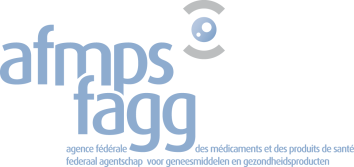 Federaal agentschap voor geneesmiddelen en gezondheidsproductenAgence fédérale des médicaments et des produits de santéEurostation II – Place Victor Hortaplein 40/401060 Brussel-BruxellesDOORZICHTIGHEIDSCOMITE 67 – NOTULEN  14.09.2017 – 8E363 – 10u